“Estudar é o caminho para o sucesso”Cronograma das Provas do II Trimestre:Cronograma das Recuperações (SIMULADINHOS):Orientações importantes: Horário das Provas e Simulados: MANHÃ: 7h às 10h TARDE: 13h às 16hAs Provas de Inglês serão realizadas na semana de aula (09 a 13 de setembro) durante as aulas de Inglês e os Simulados na semana de (16 a 20 de setembro durante as aulas de Inglês.  Comparecer com o fardamento escolar; O aluno deverá trazer o estojo completo com lápis, lápis de cor, borracha e lapiseira; Trazer lanche e copo/garrafinha para água; A cantina funcionará normalmente;Em caso de extravio deste roteiro, solicitamos acessar o site da escola.Rever os exercícios propostos no livro didático, caderno e fichas xerocadas; usar sempre o dicionário; As Disciplinas de: Religião, Arte, Ed. Física e Informática terão notas atribuídas através de trabalhos pedagógicos desenvolvidos no decorrer do trimestre; Atenciosamente,A CoordenaçãoROTEIRO DE ESTUDOS - 5º ANO Português - Leitura e Interpretação de texto-Uso do dicionário - Pronomes (pessoais do caso reto e oblíquo, tratamento, possessivo e demonstrativo)- Verbo (conjugação, tempo, pessoa e número)- Locução verbal (verbo principal e auxiliar), (gerúndio, particípio e infinitivo)- Ortografia (XC, SC)- Redação (Gênero textual – entrevista)Matemática -MMC e MDC por fatoração e com problemas- Critérios de Divisibilidade	-Crivo de Eratóstenes-Números PrimosGeometria- Capítulo 2Figuras Espaciais e planos ( Vistas- frontal, superior e lateral) e Noções de Volume – Pág. 52 a 55- Capítulo 4Conhecendo mais frações Pág. 100 a 123-Tipos de Fração (Própria, Imprópria, Número misto, Aparente e Equivalente)História-Fichas: República Nova (1930- 1985)A Ditadura Militar (196- 1985)Nova República e Dias Atuais-Capítulo 3 Mudanças Políticas: da Monarquia à RepúblicaGeografia - Capítulo 3 ( O território brasileiro)Ciências - Capítulo 3Corpo Humano: Coordenação e Movimento Inglês-Thanksgiving Day Vocabulary; Página: 45-Festivals; Página: 51-Seasons of the Year; Página: 57-WHY x BECAUSE; Página: 58-Clothes; Página: 60 e 61-PUT ON x TAKE OFF. Página: 62*TRAZER LÁPIS DE COR*ESCOLA NOSSA SENHORA DA CONCEIÇÃORua Guaraná, Quadra E 11 Nº 01 - Ouro Preto - Olinda - PETelefax: 3429-4772 - E-mail: escola_ensc@uol.com.br Site: www.enscweb.com.br50 anos, educando de perto para você ir mais longe.Olinda, 19 de agosto de 2019. ROTEIRO DE ESTUDOS - II TRIMESTRE – 5º ANO DATAS ATIVIDADES22/08Dia do FolcloreVivência interna- Valorizando os ícones pernambucanos26 a 30/08Provas do II Trimestre02 a 04/09Aulas de Reestudo - II TrimestreHorário normal de aula05 e 06/09Simuladinhos do II Trimestre07/09FERIADO – Independência do Brasil09/09Início do III Trimestre DATAS / DISCIPLINASDATAS / DISCIPLINASDATAS / DISCIPLINASDATAS / DISCIPLINASDATAS / DISCIPLINAS26/08 (SEGUNDA)27/08
 (TERÇA)28/08 (QUARTA)29/08
(QUINTA)30/08
(SEXTA)MATEMÁTICAHISTÓRIAGEOGRAFIAPORTUGUÊSCIÊNCIASGEOMETRIA DATAS / DISCIPLINASDATAS / DISCIPLINAS05/09 - QUINTA06/09 - SEXTA1º caderno: 10 perguntas (objetivas) de Matemática, 10 de Geometria, 10 de Geografia.2º caderno: 10 perguntas de (objetivas) Português, 10 de História e 10 de Ciências.Matemática, Geometria, GeografiaPortuguês, História Ciências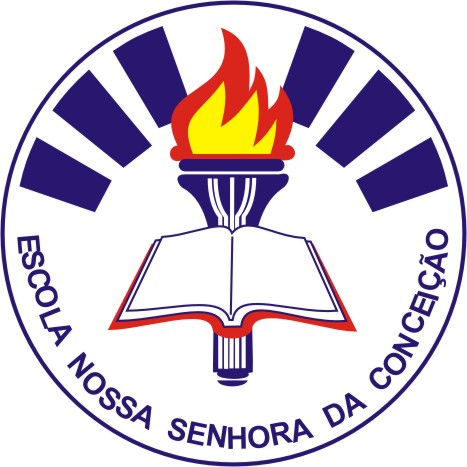 